LA CHASSE AUX LETTERSIn de school is een CHASSE AUX LETTRES !In groepjes van 4 gaan leerlingen zo snel mogelijk op zoek naar letters die door de school verspreid liggen.Deze zijn op 6 verschillende plekken te vinden.Iedere plek is een andere categorie:histoire, gastronomie, orthographe, virelangues, faits divers,faux-amisBij iedere categorie kiest een groepje 2 vragen uit waar ze het antwoord op denken te weten. De antwoorden schrijven ze op het formulier en vervolgens gaan ze op zoek naar de volgende categorie.Zodra een groepje alle categorieën gevonden heeft en de vragen heeft beantwoord, leveren ze het formulier in bij de docent.Voor ieder correct antwoord krijgt een groepje een letter van de docent.De letters vormen samen een woord. Welk groepje vindt het woord als eerste?TIPSLeerlingen mogen het internet gebruiken om antwoorden op te zoeken. Bij de categorie Virelangues kunnen leerlingen hun uitspraak inspreken op hun mobiel of direct bij de docent zelf. QUESTIONS - THÈME « VIRELANGUES »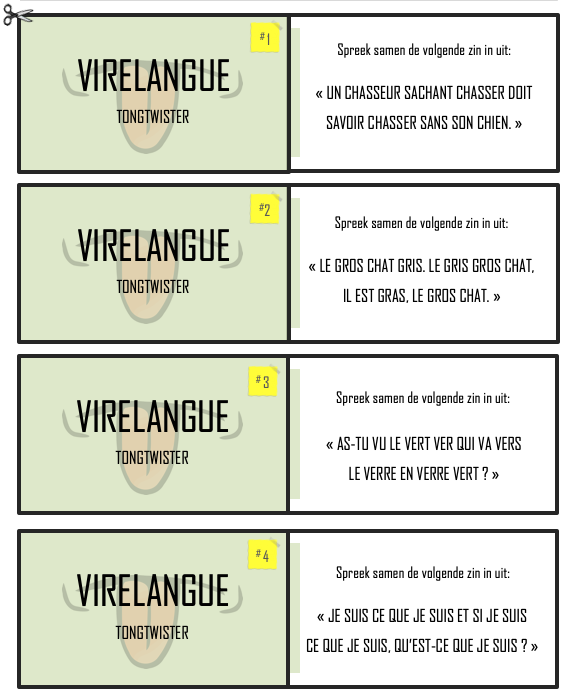 QUESTIONS - THÈME « ORTHOGRAPHE »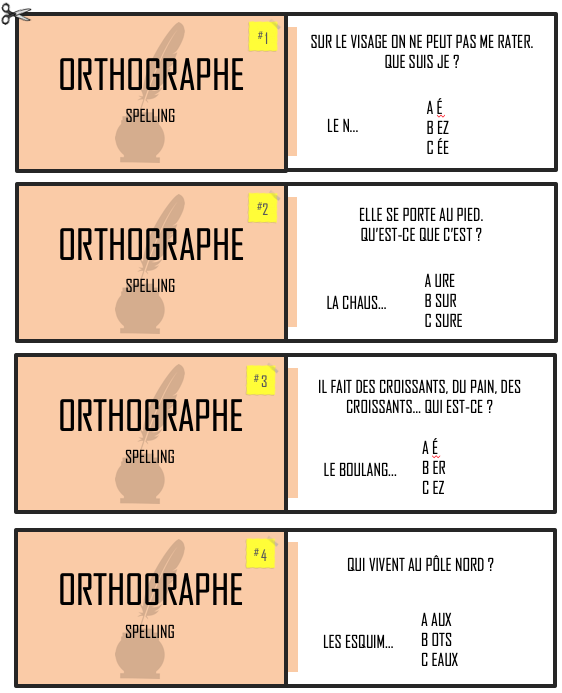 QUESTIONS - THÈME « FAUX-AMIS »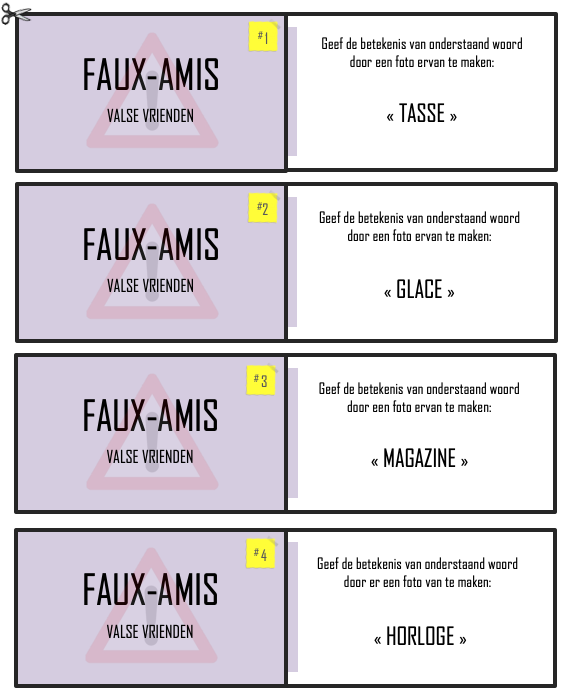 QUESTIONS - THÈME « FAITS-DIVERS »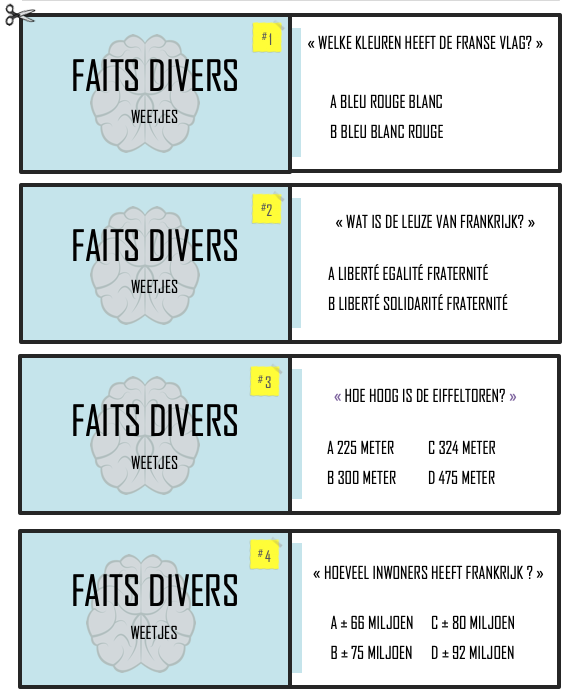 QUESTIONS - THÈME « HISTOIRE »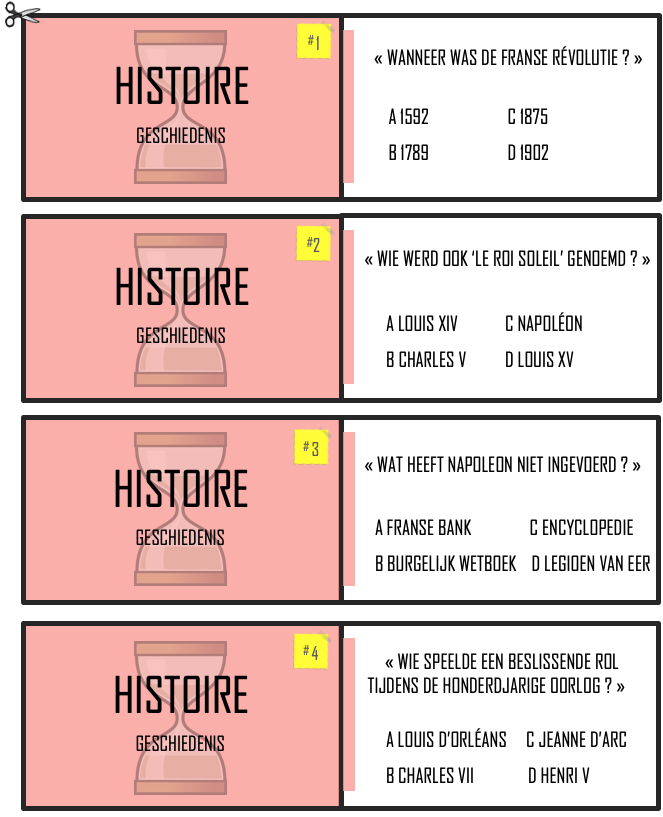 QUESTIONS - THÈME « GASTRONOMIE »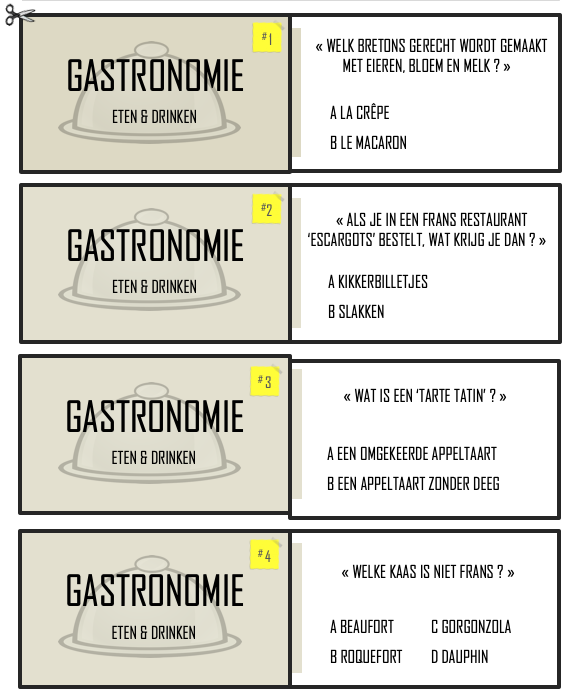 FORMULAIRE DE RÉPONSE 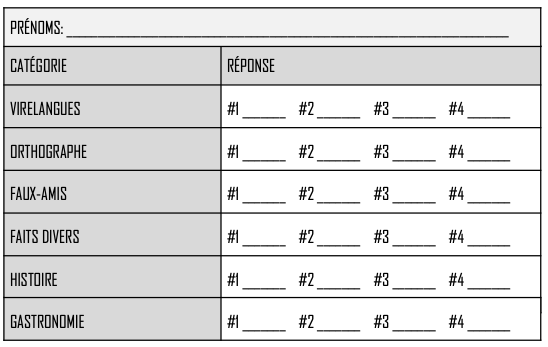 LETTRES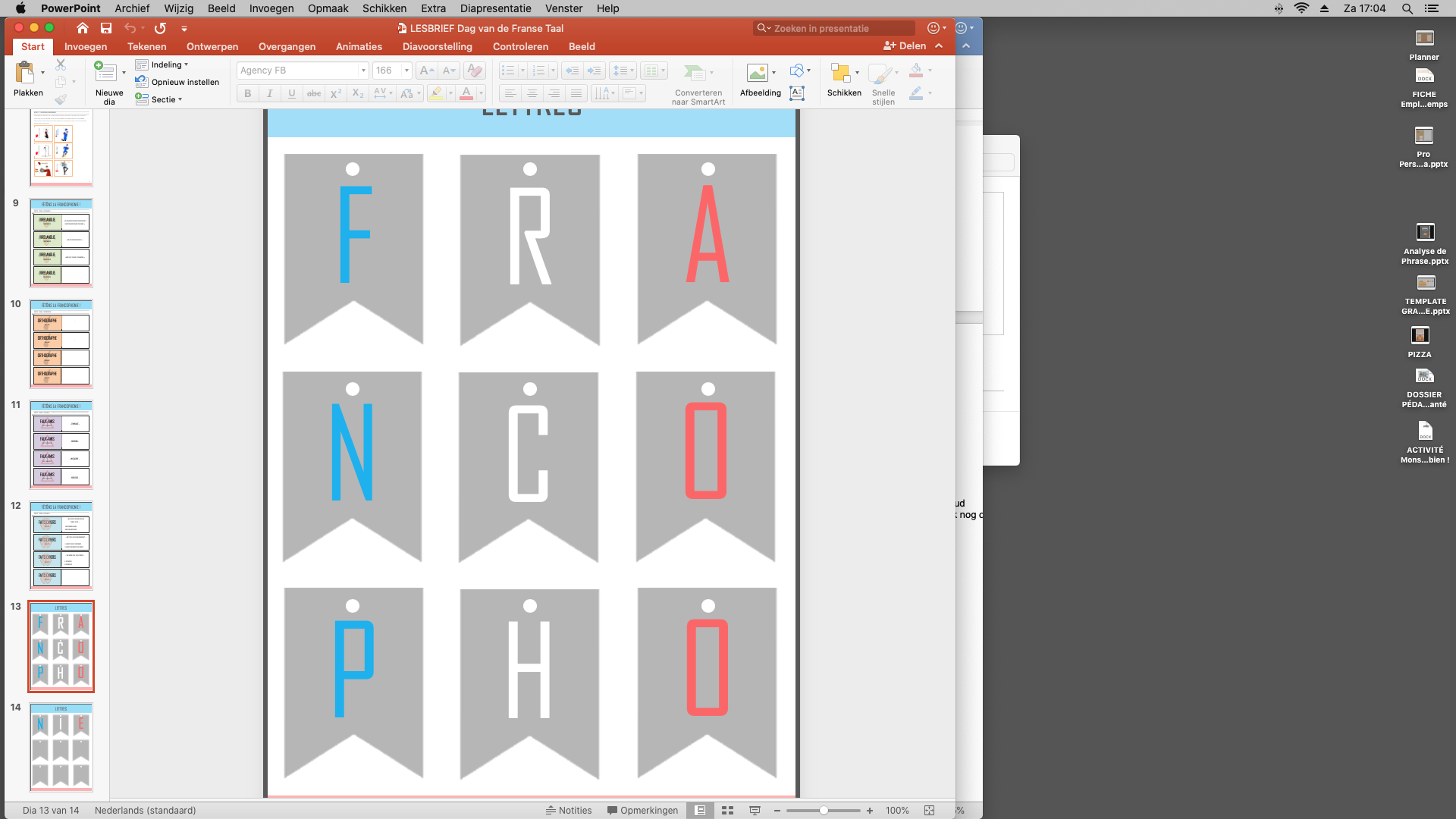 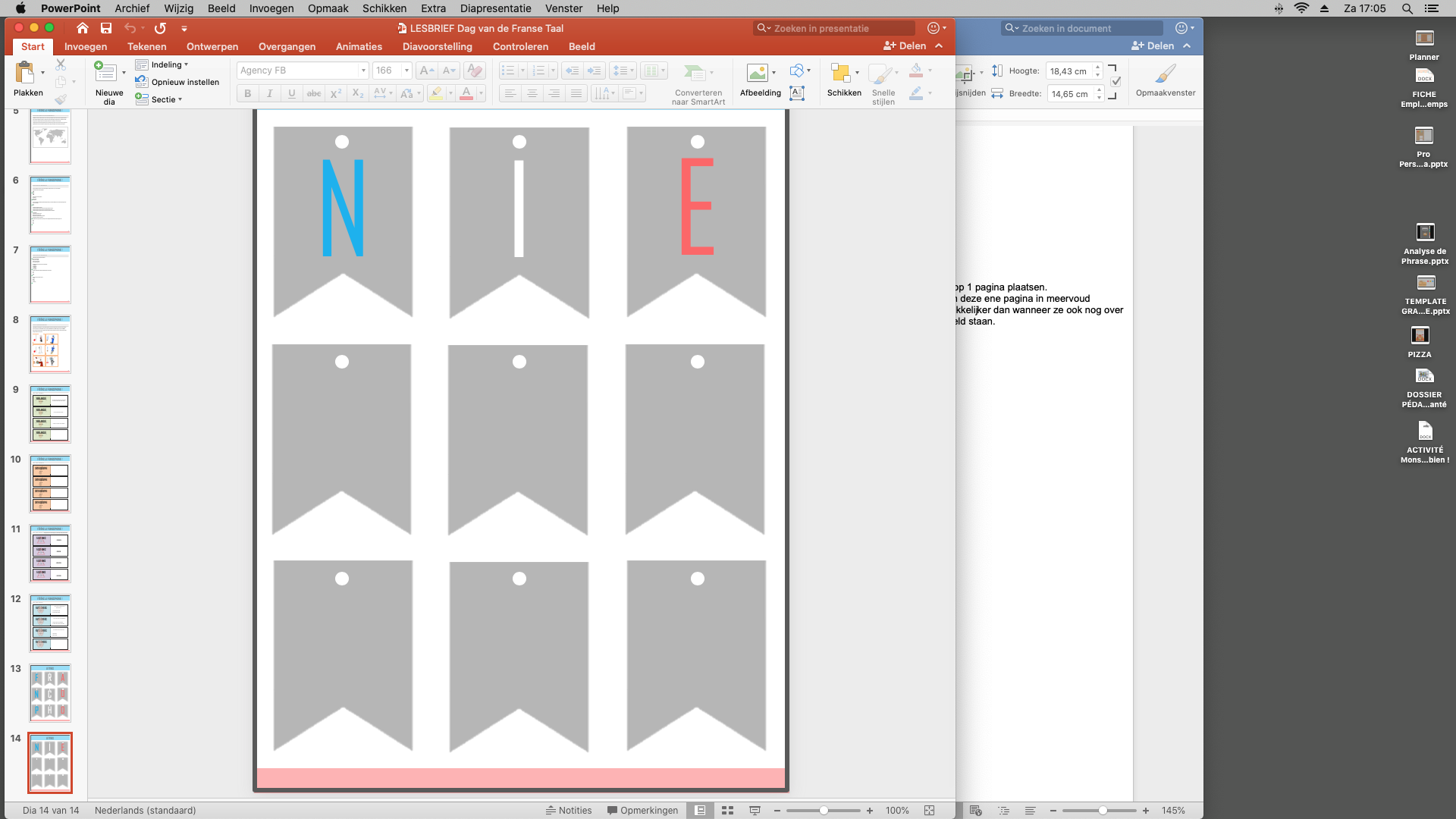 